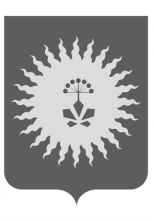 АДМИНИСТРАЦИЯАНУЧИНСКОГО МУНИЦИПАЛЬНОГО РАЙОНАП О С Т А Н О В Л Е Н И Е31.12.2019 г.                       с.Анучино№ 795О Порядке проведения общественных обсуждений проекта по внесению изменений в муниципальную программу«Формирование современной городской среды населенных пунктов на территории Анучинского муниципального округа» на 2020 - 2024 годы, утвержденную постановлением администрации Анучинского муниципального района от 30.09.2019 № 557В соответствии с Федеральным законом от 06.10.2003 года № 131-ФЗ «Об общих принципах организации местного самоуправления в Российской Федерации», постановлением Правительства Российской Федерации от 10.02.2017 года № 169 «Об утверждении Правил предоставления и распределения субсидий из федерального бюджета бюджетам субъектов Российской Федерации на поддержку государственных программ субъектов Российской Федерации и муниципальных программ формирования современной городской среды»,Государственной программой Приморского края от 30.12.2019 года № 944-па «Формирование современной городской среды муниципальных образований Приморского края» на 2020-2027 годы,Уставом Анучинского муниципального района, администрация Анучинского муниципального районаПОСТАНОВЛЯЕТ:1.Утвердить прилагаемый Порядокпроведения общественных обсуждений проектапо внесению изменений в муниципальную программу«Формирование современной городской среды населенных пунктов на территории Анучинского муниципального округа» на 2020-2024 годы, утвержденную постановлением администрации Анучинского муниципального района от 30.09.2019 № 557.2.Общему отделу администрации разместить постановление в информационно-телекоммуникационной сети Интернет на официальном сайте администрации Анучинского муниципального района.3.Настоящее постановление вступает в силу со дня его опубликования.4.Контроль за исполнением настоящего постановления возложить на начальника управления по работе с территориями администрации Анучинского муниципального района.Глава Анучинского муниципального района                                                            С.А. ПонуровскийУТВЕРЖДЕНПостановлением администрацииАнучинского муниципального районаот «31» января 2019 № 795Порядокпроведения общественных обсуждений проектапо внесению изменений в муниципальную программу«Формирование современной городской среды населенных пунктов на территории Анучинского муниципального округа» на 2020-2024 годы, утвержденную постановлением администрации Анучинского муниципального района от 30.09.2019 № 557Настоящий Порядок устанавливает процедуру проведения общественного обсуждения проектапо внесению изменений в муниципальную программу «Формирование современной городской среды населенных пунктов на территории Анучинского муниципального округа» на 2020-2024 годы, утвержденную постановлением администрации Анучинского муниципального района от 30.09.2019 № 557 (далее - общественное обсуждение). Для целей настоящего Порядка под общественным обсуждением понимается участие населения в осуществлении местного самоуправления на территории Анучинского муниципального района в форме участия в процессе обсуждения проекта муниципального правового акта -  проекта по внесению изменений в муниципальную программу «Формирование современной городской среды населенных пунктов на территории Анучинского муниципального округа» на 2020-2024 годы. Общественное обсуждение проекта по внесению изменений в муниципальную программу «Формирование современной городской среды населенных пунктов на территории Анучинского муниципального округа» на 2020-2024 годы (далее – проект несения изменений) проводится в целях:а) информирования населения Анучинского муниципального района о разработанном проекте внесения изменений;б) выявления и учета общественного мнения по теме, вопросам и проблемам, на решение которых будет направлен проект внесения изменений;в) оценки предложений  заинтересованных лиц.4. В целях организации  общественного  обсуждения  проекта  внесения изменений, оценки предложений заинтересованных лиц к проекту внесения изменений, поступивших в рамках общественного обсуждения, контроля и координации реализации муниципальной программы  создана общественная комиссия по осуществлению контроля за ходом выполнения муниципальной программы «Формирование современной городской среды на территории Анучинского муниципального округа» на 2020 - 2024 годы.Состав и положение о работе общественной комиссии утверждается постановлением администрации Анучинского муниципального района.5. Для проведения общественного обсуждения отдел жизнеобеспечения администрации Анучинского муниципального района размещает не позднее, чем за 1 день до начала проведения общественных обсуждений на официальном сайте администрации Анучинского муниципального района в информационно-телекоммуникационной сети «Интернет», текст проекта внесения изменений, вынесенный на общественное обсуждение.информацию о сроках общественного обсуждения проекта внесения изменений;информацию о сроке приема предложений по проекту внесения изменений и способах их предоставления;5.4. контактный телефон (телефоны), электронный и почтовый адреса ответственных лиц, осуществляющих прием и обобщение предложений по проекту внесения изменений.6. Общественное обсуждение проекта внесения изменений проводится не менее 30 календарных дней со дня размещения на официальном сайте информации, указанной в пункте 5 настоящего Порядка.7. Предложения направляются в отдел жизнеобеспечения администрации Анучинского муниципального района в письменном виде путем заполнения формы согласно приложению 1 к настоящему Порядку и направления ее на бумажном носителе либо в форме электронного документа по адресу, указанному в информации о проведении общественных обсуждений. По желанию гражданина, внесшего предложение к проекту внесения изменений, им может быть представлено также письменное обоснование соответствующего предложения.10. Общественная комиссия осуществляет оценку предложений заинтересованных лиц к проекту внесения изменений на заседаниях комиссии. Результаты оценки предложений заинтересованных лиц отражаются в протоколах заседаний комиссии.11. Не подлежат рассмотрению предложения:а) в которых не указаны фамилия, имя, отчество (последнее - при наличии) участника общественного обсуждения проекта внесения изменений;б) неподдающиеся прочтению;в) экстремистской направленности;г) содержащие нецензурные либо оскорбительные выражения;  д) поступившие по истечении установленного срока проведения общественного обсуждения проекта внесения изменений.12. Не позднее 3 рабочих дней после истечения срока общественного обсуждения проекта внесения изменений, указанного в пункте 6 настоящего Порядка, общественной комиссией оформляется итоговый протокол проведения общественного обсуждения проекта внесения изменений (далее - итоговый протокол) по форме согласно приложению 2 к настоящему Порядку. Итоговый протокол подписывается председателем общественной комиссии или лицом его замещающим и секретарем. В итоговом протоколе указывается содержание всех поступивших в ходе общественных обсуждений предложений участников общественного обсуждения, а также результаты рассмотрения указанных предложений и рекомендации по изменению проекта внесения изменений.13. Итоговый протокол в течение 1 дня после его подписания размещается на официальном сайте администрации Анучинского муниципального района в сети Интернет.14. Отдел жизнеобеспечения администрации Анучинского муниципального района дорабатывает проект внесения изменений  с учетом предложений, содержащихся в итоговом протоколе в пределах установленных лимитов бюджетных обязательств, в течение 2 рабочих дней со дня его поступления и размещает утвержденную муниципальную программу на официальном сайте администрации Анучинского муниципального района в сети Интернет.Приложение 1 Форма предложений к проекту по внесению изменений в муниципальную программу«Формирование  современной городской среды населенных пунктов на территории Анучинского муниципального округа» на 2020-2024 годыВ администрацию Анучинского муниципального округа                                                                            от    _____________________________(Ф.И.О., адрес, телефон,  адрес электронной почты, лица, внесшего  предложение) _________________________________________________Предложенияк проекту по внесению изменений в муниципальную программу«Формирование  современной городской среды населенных пунктов на территории Анучинского муниципального округа» на 2020-2024 годы Дата  __________________Подпись	__________________Приложение 2Форма итогового протокола о результатах общественного обсуждения проектапо внесению изменений в муниципальную программу «Формирование  современной городской среды населенных пунктов на территории Анучинского муниципального округа» на 2020-2024 годы Итоговый протокол о результатах общественного обсуждения проектапо внесению изменений в муниципальную программу «Формирование  современной городской среды населенных пунктов на территории Анучинского муниципального округа» на 2020-2024 годы с.Анучино«____» ____________ 202 годВ период с «__»_____202_ года по «___»_____202___ года в администрацию Анучинского муниципального округа по реализации муниципальной программы «Формирование современной городской среды населенных пунктов на территории  Анучинского муниципального округа» на 2020-2024 годы поступили ирассмотрены следующие предложения к проекту по внесению изменений вмуниципальную программу «Формирование современной городской среды населенных пунктов на территории  Анучинского муниципального округа» на 2020-2024 годыПредседатель комиссии _____________Секретарь комиссии ______________№п/пФИО лица, внесшего предложениеСодержание предложенияИнформация  о принятии/отклонении предложенияПричины отклонения предложения-----